Р А С П О Р Я Ж Е Н И Е  13   апреля   2018  года  №9                            Об установлении летней нормы ГСМВ связи с наступлением весенне-летнего периода и в соответствии с нормами расхода топлива и смазочных материалов на автомобильном транспорте, рекомендованные Методическими рекомендациями Министерства транспорта  Российской  Федерации, утвержденными  распоряжением №АМ-23-р от 14.03.2008 года: 1. Установить весенне-летнюю норму расхода ГСМ  на служебный автомобиль  ВАЗ-21310, 2002 года выпуска,  государственный регистрационный номер С252МА02 с 16 апреля 2018  года по 31 октября 2018  года с надбавкой 10 % в связи с эксплуатацией автомобиля более 8 лет и общим пробегом более 150 тыс. км  в количестве 12,65 л на .2. Установить по показанию спидометра расстояние от д. Султанбеково до  с. Аскино – 60 км.3. Контроль  исполнения  данного распоряжения оставляю за собой.Глава сельского поселения                                        И.В.СуфияновБАШҠОРТОСТАН РЕСПУБЛИКАҺЫАСҠЫН  РАЙОНЫМУНИЦИПАЛЬ РАЙОНЫНЫҢСОЛТАНБӘК АУЫЛ СОВЕТЫАУЫЛ  БИЛӘМӘҺЕ ХАКИМИӘТЕ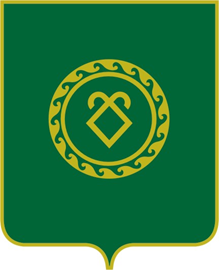 АДМИНИСТРАЦИЯСЕЛЬСКОГО ПОСЕЛЕНИЯСУЛТАНБЕКОВСКИЙ СЕЛЬСОВЕТМУНИЦИПАЛЬНОГО РАЙОНААСКИНСКИЙ РАЙОНРЕСПУБЛИКИ   БАШКОРТОСТАН